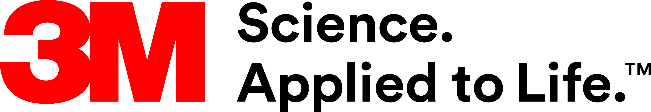 Presse-InformationLeistungsstarke Whiteboard Folien für vielfältige AnwendungenNeu: 3M Post-it Flex-Write Whiteboard Folie für ganz flexible TeamarbeitWo und wie wollen wir brainstormen? Mit der neuen, hochperformanten 3M Post-it Flex-Write Whiteboard Folie haben Teams jetzt alle Freiheiten: Nahezu jede Oberfläche verwandelt sich damit in ein Whiteboard, das sich spurenfrei wieder reinigen lässt – selbst bei Verwendung von Permanent Markern. Und zu deren Entfernung sind keinerlei Chemikalien notwendig, lediglich Wasser.Teamarbeit muss agil und flexibel sein. Das gilt nicht erst seit der Coronakrise. Ideen und Gedanken werden heute nicht mehr nur hinter geschlossenen Türen gesammelt und ausgetauscht. Sondern überall dort, wo kreative Köpfe spontan aufeinandertreffen. Büros, Agenturen oder Schulen können auf diesen Bedarf jetzt ganz leicht reagieren: Mit der neuen 3M Post-it Flex-Write Whiteboard Folie lässt sich fast jede Fläche in ein leistungstarkes Whiteboard verwandeln: Einfach abrollen, abziehen und aufkleben. Weiß bleibt Weiß Gleichzeitig löst die Post-it Flex-Write Whiteboard Folie noch ein anderes Problem: Normale Whiteboards oder Whiteboard-Folien neigen zu unansehnlichen Grauschleiern. Schon nach kurzer Zeit bilden sich Flecken auf der Oberfläche. Anders bei der neuen Post-it Flex-Write Whitebord Folie: Sie ermöglicht eine spurenlose Entfernung von Non-Permanent und sogar von Permanent Markern. Einfach die Oberfläche mit etwas Wasser besprühen, fertig! Ein chemisches Reinigungsmittel kommt nicht zum Einsatz. Ganz neue NutzungsmöglichkeitenSo ergeben sich ganz neue Nutzungsmöglichkeiten: Non-Permanent Marker können zum Beispiel sehr gut für vorläufige Ideensammlungen und Skizzen genutzt werden. Diese lassen sich im Anschluss wie gewohnt jederzeit mit einem trockenen Tuch abwischen. Permanent Marker können dagegen sicherstellen, dass Darstellungsraster, Projektpläne, Basisinformationen oder wichtige Ergebnisse nicht versehentlich verwischt werden. Denn um Permanent Marker wieder zu entfernen, muss die Fläche erst mit Wasser angefeuchtet werden.Einfach anbringen, rückstandslos entfernenDie 3M Post-it Flex-Write Whiteboard Folie lässt sich dank modernster Klebetechnologie sehr einfach anbringen und rückstandsfrei wieder entfernen. Das Material haftet sicher und vollflächig auf grundierten und gestrichenen Trockenwänden, lackiertem oder lasiertem Holz, Glas, lackiertem Stahl oder Kreidetafeln. Natürlich lassen sich damit auch vorhandene, unansehnliche gewordene Whiteboards günstig und unkompliziert neu beschichten. Immer das richtige FormatDie Post-it Flex-Write Whiteboard Folie ist in einer Vielzahl von Formaten erhältlich. Auf diese Weise ermöglicht sie viele verschiedene Anwendungen: ob Präsentation von einer Wand zur anderen, auf einer individuellen Fläche oder auch als Erneuerung eines bestehenden Whiteboards oder einer Tafel. Mit Rollenware in der Größe 15,24 x 1,21 m kann sogar die komplette Wand zu einem Whiteboard umgestaltet werden. Praktisch: Die Folie lässt sich ganz exakt auf eine beliebige Größe oder Form zuschneiden. Im Lieferumfang sind zudem immer eine Sprühflasche sowie ein Scotch-Brite Mikrofaser-Reinigungstuch enthalten.Weitere Informationen zu den Post-it Produkten unter www.post-it.de (DE), www.post-it.at (AT) und www.post-it.ch (CH)Neuss, den 11. November 2020Zeichen mit Leerzeichen: 3.196Über 3MDer Multitechnologiekonzern 3M wurde 1902 in Minnesota, USA, gegründet und zählt heute zu den innovativsten Unternehmen weltweit. 3M ist mit 96.000 Mitarbeitern in über 190 Ländern vertreten und erzielte 2019 einen Umsatz von 32 Mrd. US-Dollar. Grundlage für seine Innovationskraft ist die vielfältige Nutzung von 51 eigenen Technologieplattformen. Heute umfasst das Portfolio mehr als 55.000 verschiedene Produkte für fast jeden Lebensbereich. 3M hält über 25.000 Patente und macht rund ein Drittel seines Umsatzes mit Produkten, die seit weniger als fünf Jahren auf dem Markt sind. 3M und Post-it sind Marken der 3M Company.Bildunterschriften: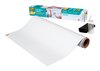 3M Post-it Flex-Write Whiteboard Folie: Die neue 3M Post-it Flex-Write Whiteboard Folie verwandelt nahezu jede Fläche in ein leistungstarkes Whiteboard: einfach abrollen, abziehen und aufkleben.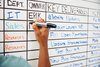 Anwendung 3M Post-it Flex-Write Whiteboard Folie – Marker: Die neue 3M Post-it Flex-Write Whiteboard Folie bietet ganz neue Nutzungsmöglichkeiten – mit Non-Permanent und Permanent Marker. 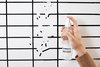 Anwendung 3M Post-it Flex-Write Whiteboard Folie - Permanent Marker: Um Permanent Marker wieder zu entfernen, muss die Fläche kurz mit Wasser angefeuchtet werden.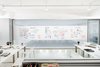 Anwendung 3M Post-it Flex-Write Whiteboard Folie – Wand zu Wand: Die neue 3M Post-it Flex-Write Whiteboard Folie eignet sich für viele verschiedene Anwendungen: zum Beispiel zur Präsentation von einer Wand zur anderen.Anwendung 3M Post-it Flex-Write Whiteboard Folie – Wand: Mit der neuen 3M Post-it Flex-Write Whiteboard Folie können ganze Wände in Whiteboards verwandelt werden.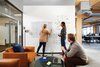 Presse-Kontakt 3M	Annette Edmonds, Tel.: +49 174 9333187	E-Mail: ae@konfetti-kommunikation.de	3M Deutschland GmbH	Carl-Schurz-Str. 1	41453 Neuss	+49 2131 14-0Kunden-Kontakt 3M	Klara Koch, Tel.: +49 2131 14-3120	E-Mail: kkoch@3M.com	Deutschland	www.3M.de	www.3M.de/presse	https://twitter.com/3MDeutschland	https://www.facebook.com/3MDeutschland	Österreich		www.3M.com/at	https://www.3maustria.at/3M/de_AT/pressroom-alp/	https://twitter.com/3MAustria	https://www.facebook.com/3MAustria	Schweiz		www.3M.com/ch
                                             https://www.3mschweiz.ch/3M/de_CH/pressroom-alp/  
	https://twitter.com/3MSchweiz	https://www.facebook.com/3MSchweiz